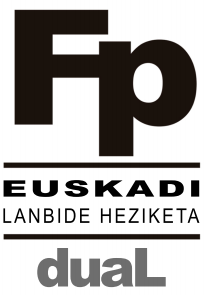 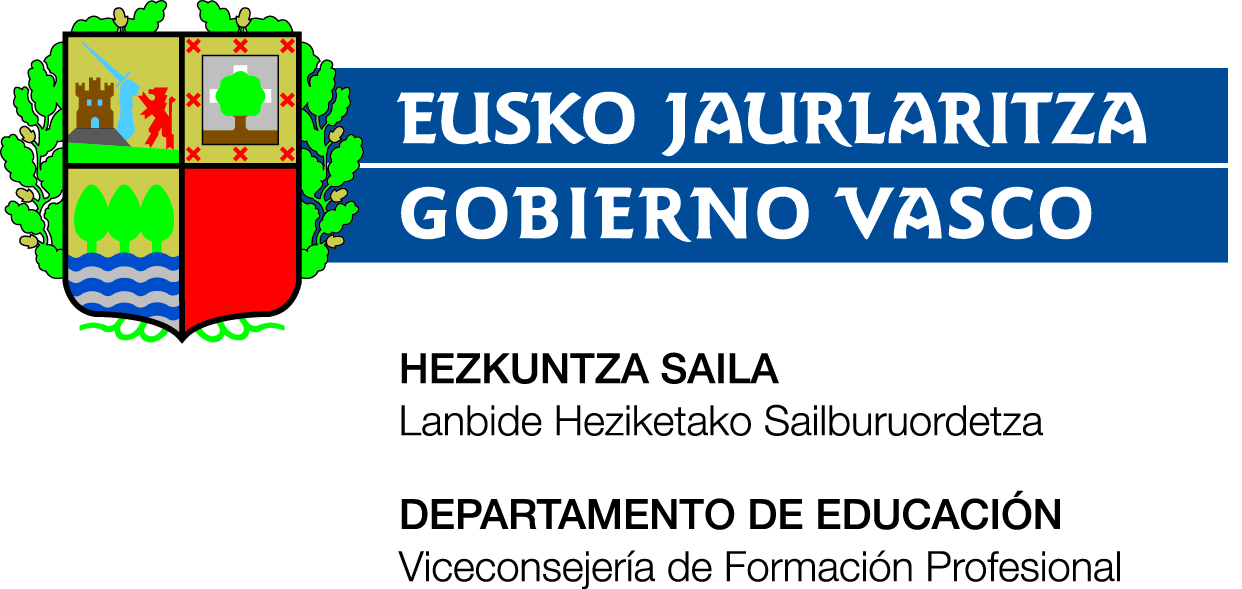 SEGUIMIENTO DEL ALUMNADO – ACTIVIDADESDEL PROGRAMA DE  FORMACIÓN PROFESIONAL DUALEN RÉGIMEN DE ALTERNANCIA  2016 – 2017S02-2017V1FORMACIÓN DUAL EN ALTERNANCIA CURSOSeguimiento asistencia alumno/aIDENTIFICACIÓN DEL ALUMNOIDENTIFICACIÓN DE LA EMPRESAIDENTIFICACIÓN DEL CENTRO EDUCATIVOFecha Retrasos y Motivos: SEGUIMIENTO DE COMPETENCIAS ADQUIRIDAS EN LA EMPRESAMODULO: Código- Identificación del moduloRa Código.- Resultados de aprendizaje A1.1.- Criterios de valoración  Bajo ☐ Medio ☐ Alto ☐Ra Código.- Resultados de aprendizaje A1.1.- Criterios de valoración  Bajo ☐ Medio ☐ Alto ☐Ra Código.- Resultados de aprendizaje A1.1.- Criterios de valoración  Bajo ☐ Medio ☐ Alto ☐Ra Código.- Resultados de aprendizaje A1.1.- Criterios de valoración  Bajo ☐ Medio ☐ Alto ☐MODULO: Código- Identificación del moduloRa Código.- Resultados de aprendizaje A1.1.- Criterios de valoración  Bajo ☐ Medio ☐ Alto ☐Ra Código.- Resultados de aprendizaje A1.1.- Criterios de valoración  Bajo ☐ Medio ☐ Alto ☐Ra Código.- Resultados de aprendizaje A1.1.- Criterios de valoración  Bajo ☐ Medio ☐ Alto ☐Ra Código.- Resultados de aprendizaje A1.1.- Criterios de valoración  Bajo ☐ Medio ☐ Alto ☐MODULO: Código- Identificación del moduloRa Código.- Resultados de aprendizaje A1.1.- Criterios de valoración  Bajo ☐ Medio ☐ Alto ☐Ra Código.- Resultados de aprendizaje A1.1.- Criterios de valoración  Bajo ☐ Medio ☐ Alto ☐Ra Código.- Resultados de aprendizaje A1.1.- Criterios de valoración  Bajo ☐ Medio ☐ Alto ☐Ra Código.- Resultados de aprendizaje A1.1.- Criterios de valoración  Bajo ☐ Medio ☐ Alto ☐VALORACIÓN DE COMPETENCIAS PERSONALES Y SOCIALESNOTA : Los distintos aspectos a evaluar del alumno se realizarán marcando de 1 a 5 en la escala adjunta, teniendo en cuenta que 1 corresponde a un valor muy bajo y 5 a uno muy altoAlumno:Haga clic aquí para escribir texto.Empresa:Haga clic aquí para escribir texto.Tutor:Haga clic aquí para escribir texto.Haga clic aquí para escribir texto.Fecha de realización del cuestionario:Haga clic aquí para escribir texto.Periodo analizadoDe:Haga clic aquí para escribir una fecha.A:Haga clic aquí para escribir una fecha.Nº Ausencias en periodo:Haga clic aquí para escribir texto.Fecha Ausencias y Motivos:Haga clic aquí para escribir texto.Nº Retrasos en periodo:Haga clic aquí para escribir texto.Haga clic aquí para escribir texto.12345PUNTUALIDAD:PUNTUALIDAD:INTERES Y DISPONIBILIDAD AL TRABAJO:INTERES Y DISPONIBILIDAD AL TRABAJO:RAPIDEZ EN EL TRABAJO:RAPIDEZ EN EL TRABAJO:CALIDAD EN EL TRABAJO:CALIDAD EN EL TRABAJO:CONCENTRACIÓN:CONCENTRACIÓN:HABILIDAD EN EL TRABAJO:HABILIDAD EN EL TRABAJO:ACTITUD:ACTITUD:CAPACIDAD DE ASIMILACIÓN:CAPACIDAD DE ASIMILACIÓN:INTEGRACIÓN EN EL GRUPO DE TRABAJO:INTEGRACIÓN EN EL GRUPO DE TRABAJO:OBSERVACIONES:OBSERVACIONES:OBSERVACIONES:OBSERVACIONES:OBSERVACIONES:OBSERVACIONES:OBSERVACIONES:Vº Bº del instructor/aVº Bº del instructor/aVº Bº del instructor/aVº Bº del instructor/aVº Bº del instructor/aVº Bº del instructor/aFirmaFechaEVALUACION FINAL (del tutor del centro)EVALUACION FINAL (del tutor del centro)EVALUACION FINAL (del tutor del centro)EVALUACION FINAL (del tutor del centro)EVALUACION FINAL (del tutor del centro)OBSERVACIONES:OBSERVACIONES:OBSERVACIONES:OBSERVACIONES:OBSERVACIONES:Tutor Tutor Tutor Tutor FirmaFecha